Srijeda  							8.4.2020. 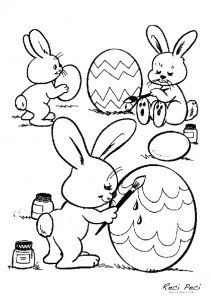 HRVATSKI JEZIK – KNJIŽEVNOST – ponavljanje (pjesma) PISANICE, Mladen PokićU nedjelju nam je Uskrs. Za taj se dan pripremamo tako dabojimo pisanice, pečemo kolače...Za današnji sat pročitaj pjesmu PISANICE na 173.strani i riješi zadatke.PRILAGOĐENI PROGRAM – u svom udžbeniku pročitati tekst o Uskrsu, riješiti zadatke.MATEMATIKAPOVRŠINA PRAVOKUTNIKA I KVADRATA – vježbanje i ponavljanjeOsmisli nekoliko zadataka vezanih za površinu i opseg pravokutnika i kvadrata. Zadaj ih svojim ukućanima, a kada riješe, pregledaj ih i reci im u čemu su pogriješili.PRILAGOĐENI PROGRAM – ponoviti površinu i opseg pravokutnika i kvadrataPRIRODA I DRUŠTVOŽIVA PRIRODA – BILJKE – ponavljanjeProšeći livadom koja se nalazi u blizini tvoje kuće i pogledaj koje sve biljke možeš tamo pronaći.PRILAGOĐENI PROGRAM – izvršava navedeni zadatakSAT RAZREDNIKA	U ovome Velikom tjednu pomogni svojoj obitelji u izradi kolača, pisanica i ostalim poslovima. Zamoli nekoga od ukućana neka ti ispriča kako se nekada davno slavio i obilježavao Uskrs.  LIKOVNA KULTURAZa današnji sat likovnoga sam/sama odaberi što ćeš raditi, dajem ti na izbor. Naravno, neka bude vezano za Uskrs. Možeš ukrašavati pisanice sa obitelji, nacrtati zeku i svoje posebne pisanice. A možeš i obojati predloške koje ti šaljem. Radove mi ne moraš slati. No, naravno, ako mi se želiš pohvaliti, možeš.  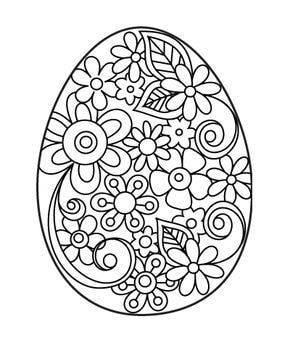 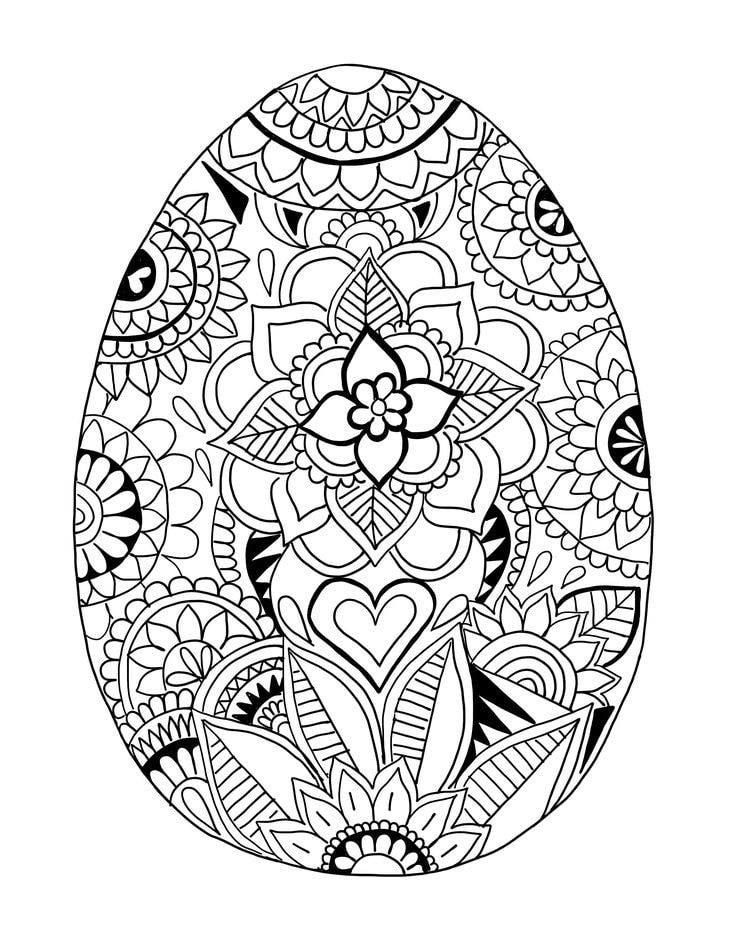 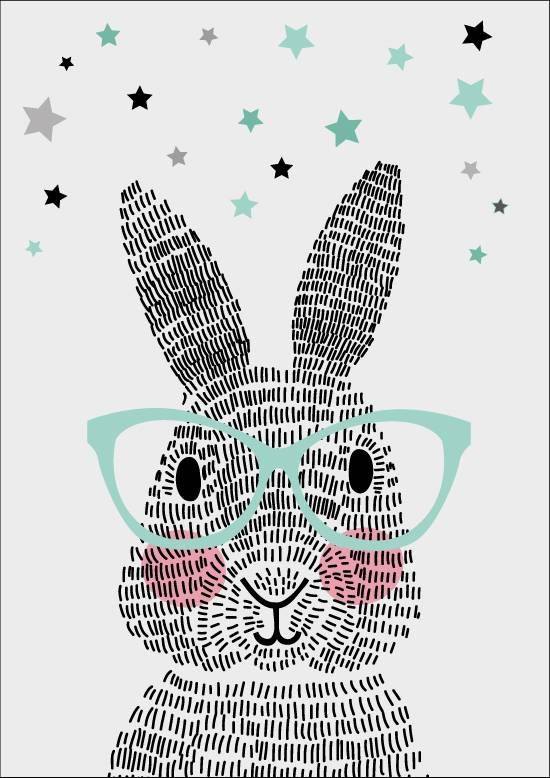 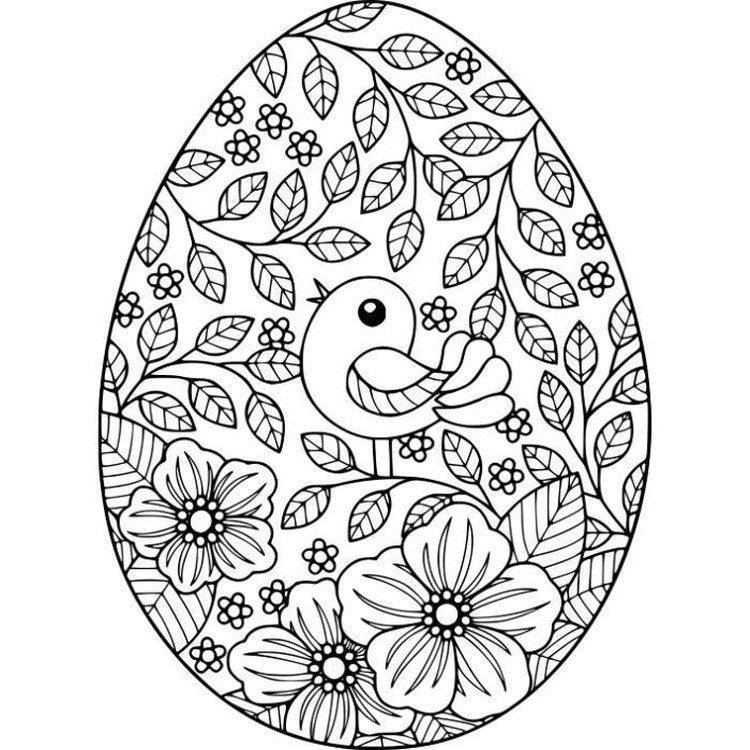 